Для виконання завдання було обрано розділ сайту https://zokko.com.ua/en/#!/GreengroceryНа перший погляд розміщення змістових елементів не викликає питань, бо у тексті використовуються шрифтові виділення, є блочне подання інформації, також для легчого сприйняття інформації подається текст з маркуванням.Після тексту є велика кількість фотографічних зображень.Тим не менш фотографічні зображення не всі відповідають тексту і не несуть ніякої смислової нагрузки та не виконують свій функціонал. До прикладу додаю зображення, які не потрібно було додавати до текстового блоку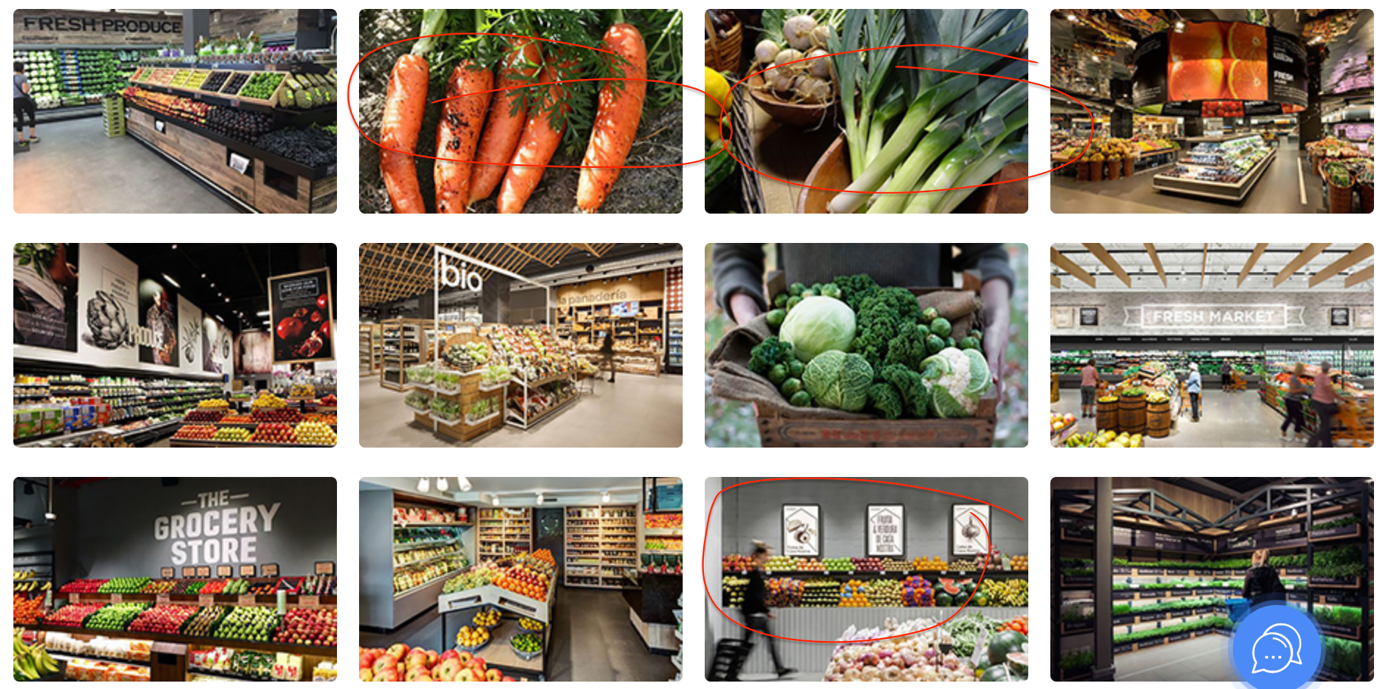 Також розмір, який було обрано не є доцільним, оскільки на зображеннях незрозуміло, що саме із запропонованого в тексті намагається візуалізуватися.На мою думку краще було б підібрати реальні фото цієї фірми і більшого розміру, що б було видно роботу та ті предмети, що вони пропонують для створення.Також полегшити сприйняття тексту можна різними навігайційними елементамиcapacious large boxes, ergonomic cabinets for large bulk vegetables and fruits - 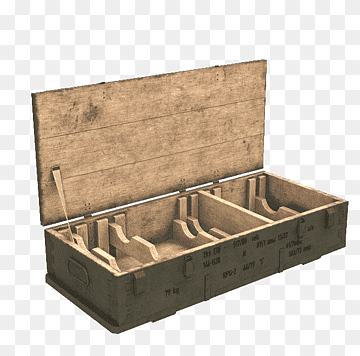 racks and stands for displaying packaged products - 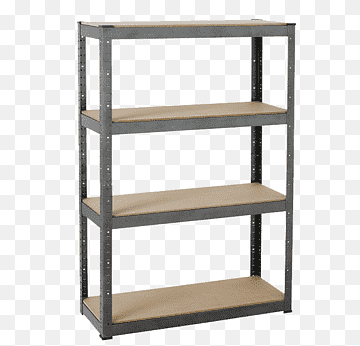 thematic racks and POS displays - 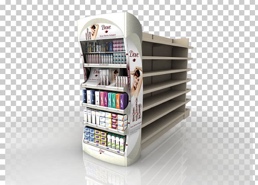 original eco-style barrels and boxes, dummies - 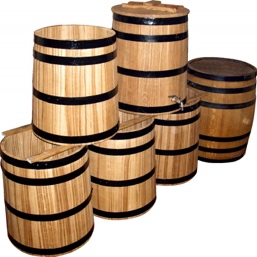 vegetable and fruit stands - 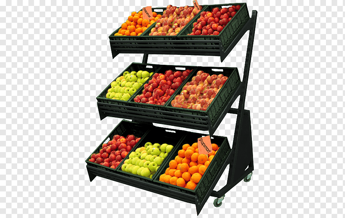 також, подати все можна у вигляді трохи іншої структури. Наприклад, як подано в інфографіку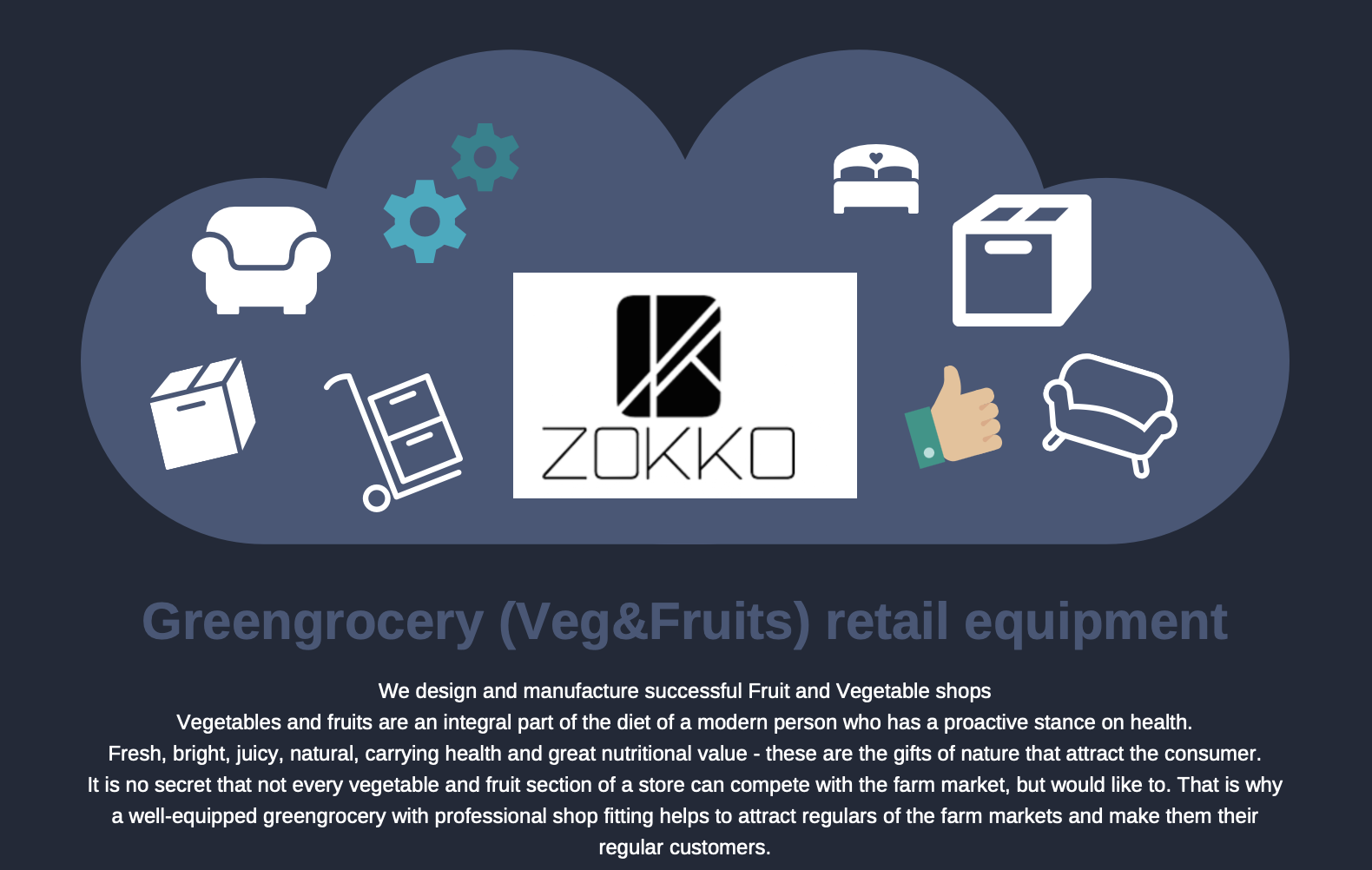 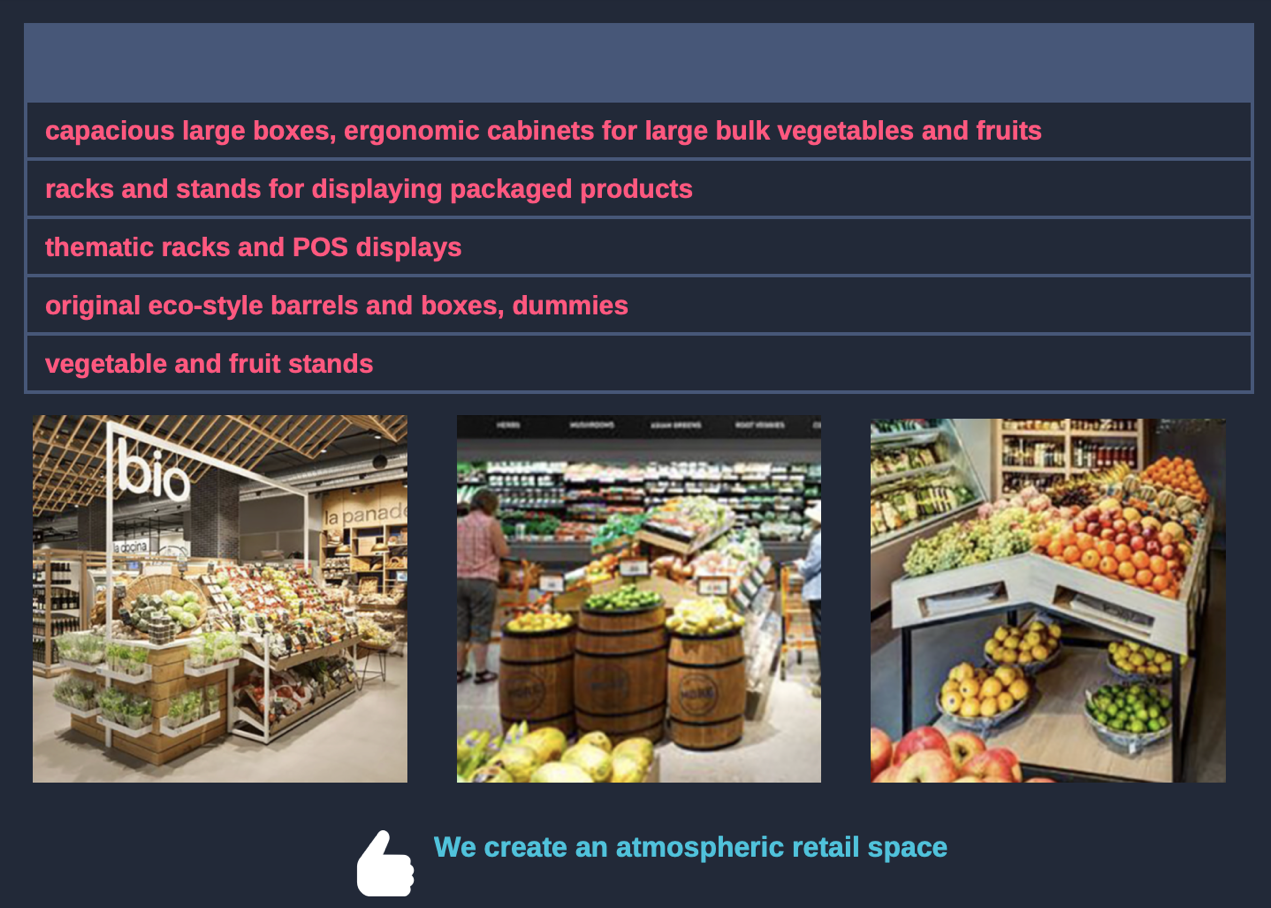 